	Гусеница для BV-206, усиленная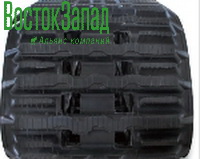 	№ изделия: TTG RT001	Материал: вулканизированная резина с металлической крошкой, металл	Оригинальный №: 2536122-801	Количество на вездеходе: 4 шт.	Вес: 238 кг	Стоимость: по запросу	Гусеница для BV-206, стандартная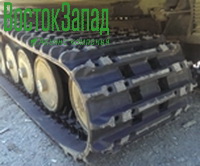 	№ изделия: TTG RВ002	Материал: вулканизированная резина. металл	Оригинальный №: 2536122-801	Количество на вездеходе: 4 шт.	Вес: 185 кг	Стоимость: по запросу	Трансмиссионный вал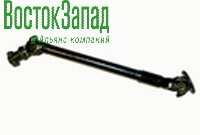 	№ изделия: TTG TS001	Оригинальный №: 253 6064 801	Количество на вездеходе: 1 шт.	Вес: 11 кг	Стоимость: по запросу	Приводной вал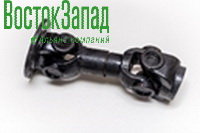 	№ изделия: TTG DS002	Оригинальный №: 2536076-801	Количество на вездеходе: 4 шт.	Вес: 10,5 кг	Стоимость: по запросу	Крестовина большая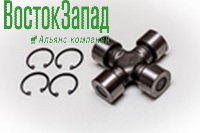 	№ изделия: TTG CT003	Оригинальный №: 61732111-101	Количество на вездеходе: 2 шт.	Вес: 1 кг	Стоимость: по запросу	Крестовина малая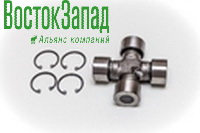 	№ изделия: TTG CD020	Оригинальный №: 61732111-125	Количество на вездеходе: 8 шт.	Вес: 1 кг	Стоимость: по запросу	Вал привода гидронасоса (дизельная версия)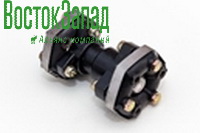 	№ изделия: TTG CSD006	Оригинальный №: 353 7142 801	Количество на вездеходе: 1 шт.	Вес: 4 кг	Стоимость: по запросу	Поворотный цилиндр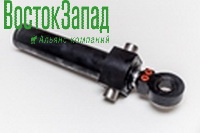 	№ изделия: TTG CSD006	Оригинальный №: 2536222-801	Количество на вездеходе: 2 шт.	Вес: 7 кг	Стоимость: по запросу	Каток поддерживающий без кронштейна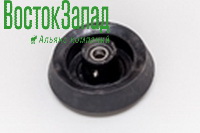 	№ изделия: TTG SW004	Оригинальный №: 353 6104 801	Количество на вездеходе: 4 шт.	Вес: 4 кг	Стоимость: по запросу	Каток поддерживающий с кронштейном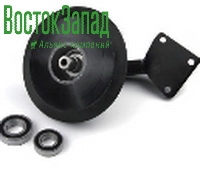 	№ изделия: TTG SWА005	Оригинальный №: 353 6109 801	Количество на вездеходе: 4 шт.	Вес: 8 кг	Стоимость: по запросу	Каток опорный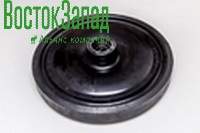 	№ изделия: TTG RW007	Оригинальный №: 353-6126-801	Количество на вездеходе: 40 шт.	Вес: 6,5 кг	Стоимость: по запросу	Рычаг катка опорного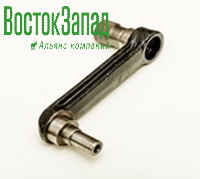 	№ изделия: TTG SA008	Оригинальный №: 2536120-801	Количество на вездеходе: 36 шт.	Вес: 4 кг	Стоимость: по запросу	Втулка катка опорного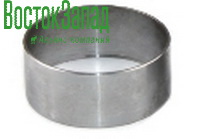 	№ изделия: TTG GR009	Оригинальный №: 453 6189 801	Количество на вездеходе: 40 шт.	Вес: 0,1 кг	Стоимость: по запросу	Сальник катка опорного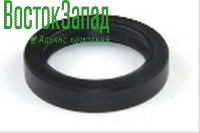 	№ изделия: TTG SR001	Оригинальный №: 353 6189 801	Количество на вездеходе: 80 шт.	Вес: 0,1 кг	Стоимость: по запросу	Подшипник катка опорного большой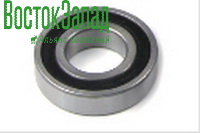 	№ изделия: TTG ВВ6206	Оригинальный №: 2213 2141 060	Количество на вездеходе: 40 шт.	Вес: 0,2 кг	Стоимость: по запросу	Подшипник катка опорного малый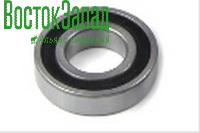 	№ изделия: TTG ВВ6205	Оригинальный №: 2213 2141 050	Количество на вездеходе: 40 шт.	Вес: 0,2 кг	Стоимость: по запросу	Крышка катка опорного 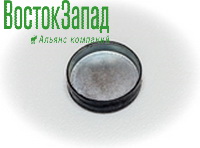 	№ изделия: TTG SR001	Оригинальный №: 453 6189 801	Количество на вездеходе: 40 шт. 	Вес: 0,1 кг	Стоимость: по запросу	Крепежный болт катка опорного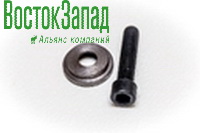 	№ изделия: TTG FB015	Оригинальный №: 453 6164 001	Количество на вездеходе: 8 шт.	Вес: 0,4 кг	Стоимость: по запросу	Шайба ведущей звездочки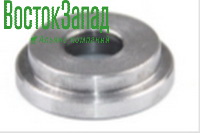 	№ изделия: TTG DSW004	Оригинальный №: 453 6165 001	Количество на вездеходе: 8 шт.	Вес: 0,1 кг	Стоимость: по запросу	Ведущая звездочка в сборе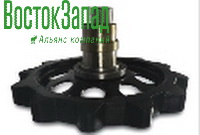 	№ изделия: TTG DSА012	Оригинальный №: 2536358-801	Количество на вездеходе: 8 шт.	Вес: 12 кг	Стоимость: по запросу	Шлицевой вал ведущей звездочки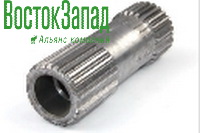 	№ изделия: TTG HSS013	Оригинальный №: 253 6118 001	Количество на вездеходе: 8 шт.	Вес: 1,7 кг	Стоимость: по запросу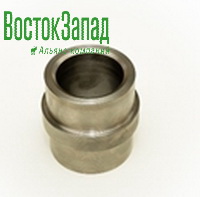 	Втулка ведущей звездочки	№ изделия: TTG LS014	Оригинальный №: 353 6120 001	Количество на вездеходе: 8 шт.	Стоимость: по запросу	Сальник ведущей звездочки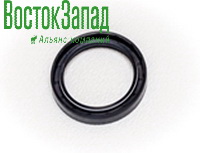 	№ изделия: TTG DKS005	Оригинальный №: 4536168-801	Количество на вездеходе: 8 шт.	Вес: 0,2 кг	Стоимость: по запросу	Кольцо привода ведущей звездочки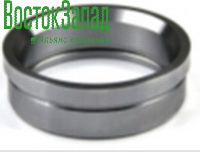 	№ изделия: TTG GR006	Оригинальный №: 4537218-001	Количество на вездеходе: 8 шт.	Вес: 0,8 кг	Стоимость: по запросу	Крепежный болт ведущей звездочки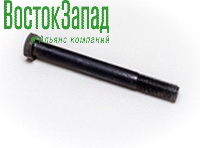 	№ изделия: TTG FB015	Количество на вездеходе: 8 шт.	Вес: 1,1 кг	Стоимость: по запросу	Ведущая звездочка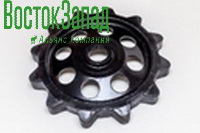 	№ изделия: TTG DS016	Оригинальный №: 2536116-801	Количество на вездеходе: 8 шт.	Вес: 7 кг	Стоимость: по запросу	Пыльник привода ведущей звездочки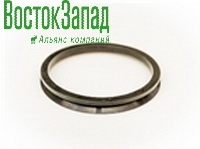 	№ изделия: TTG VR007	Оригинальный №: 21862187-100	Количество на вездеходе: 8 шт.	Вес: 0,05 кг	Стоимость: по запросу	Резиновое кольцо привода ведущей звездочки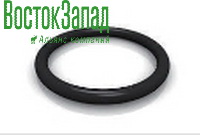 	№ изделия: TTG OR012	Оригинальный №: 2152 2115 428	Количество на вездеходе: 8 шт.	Стоимость: по запросу	Подшипник привода ведущей звездочки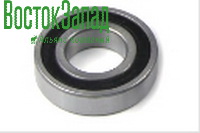 	№ изделия: TTG DB013	Оригинальный №: 2213 2131 160	Количество на вездеходе: 8 шт.	Вес: 0,1 кг	Стоимость: по запросу	Ремкомплект механизма натяжения гусеницы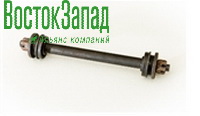 	№ изделия: TTG TUR021	Количество на вездеходе: 4 шт.	Вес: 2,4 кг	Стоимость: по запросу	Механизм натяжения гусеницы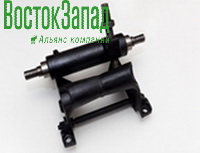 	№ изделия: TTG TU024	Оригинальный №: 153 6107 801	Количество на вездеходе: 4 шт.	Вес: 15 кг	Стоимость: по запросу	Ось механизма натяжения гусеницы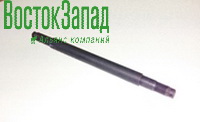 	№ изделия: TTG TUR017	Оригинальный №: 453 6170 001	Количество на вездеходе: 4 шт.	Стоимость: по запросу	Сальник катка поддерживающего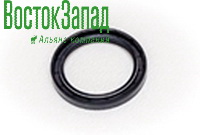 	№ изделия: TTG RS002	Оригинальный №: 353 6189 801	Количество на вездеходе: 4 шт.	Вес: 0,1 кг	Стоимость: по запросу	Резиновая муфта вала привода гидронасоса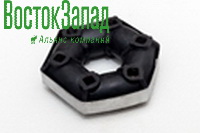 	№ изделия: TTG СSD005	Оригинальный №: 535 7142 601	Количество на вездеходе: 4 шт.	Вес: 0,4 кг	Стоимость: по запросу	Стартер (дизельный двигатель МВ, 6 цил.)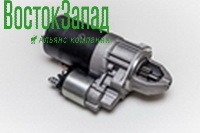 	№ изделия: TTG DS004	Количество на вездеходе: 1 шт.	Вес: 6,4 кг	Стоимость: по запросу	Силовой агрегат Ford V6 2,8 л (бензин) + коробка МВ (б/у)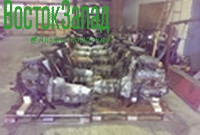 	Стоимость: по запросу	Пыльник раздаточной коробки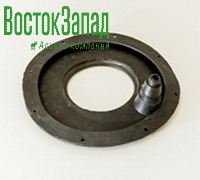 	№ изделия: TTG RB001	Оригинальный №: 153 6081 001; 5342-01-168-1467	Стоимость: по запросу	Ремкомплект катка опорного 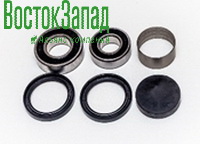 	Комплектность: 2 подшипника + 2 сальника + 1 втулка + 1 крышка катка	№ изделия: TTG BKS002	Оригинальный №: 3536126-802	Количество на вездеходе: 40 шт.	Вес: 1,5 кг	Стоимость: по запросу	Тормозной суппорт, левый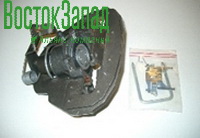 	№ изделия: TTG BKL002	Оригинальный №: 1536087-803; 2530-01-171-8395	Количество на вездеходе: 1 шт.	Вес: 5 кг	Стоимость: по запросу	Тормозной суппорт, правый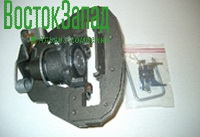 	№ изделия: TTG BKR002	Оригинальный №: 1536087-804; 2530-01-171-8395	Количество на вездеходе: 1 шт.	Вес: 5 кг	Стоимость: по запросу	Цилиндр вертикального подъема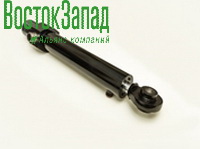 	№ изделия: TTG TC001	Количество на вездеходе: 1 шт.	Вес: 12 кг	Стоимость: по запросу	Стопорный болт механизма натяжения гусеницы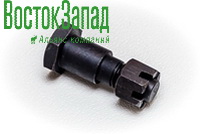 	№ изделия: TTG TFS011	Оригинальный №: 453 6171 001	Количество на вездеходе: 4 шт.	Вес: 0,5 кг	Стоимость: по запросу	Втулка механизма натяжения гусеницы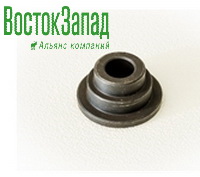 	№ изделия: TTG TFB018	Оригинальный №: 453 6173 001	Количество на вездеходе: 8 шт.	Вес: 0,35 кг	Стоимость: по запросу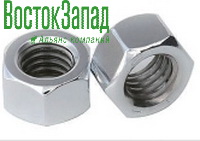 	Гайки механизма натяжения гусеницы	№ изделия: TTG TBN015	Оригинальный №: 2126 2532 124	Количество на вездеходе: 8 шт.	Вес: 0,1 кг	Стоимость: по запросу	Втулка механизма натяжения гусеницы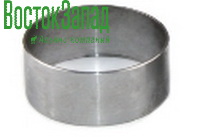 	№ изделия: TTG TFК014	Оригинальный №: 453 6189 801	Количество на вездеходе: 8 шт.	Вес: 0,1 кг	Стоимость: по запросу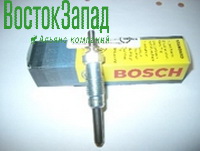 	Свечи накала Bosch 24v (МВ)	Количество на вездеходе: 6 шт.	Вес: 0,15 кг	Стоимость: по запросу	Стекло двери передней кабины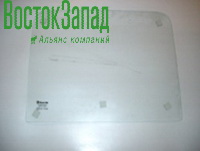 	Комплектность: без форточки	Количество на вездеходе: 2 шт.	Вес: 1 кг	Стоимость: по запросу	Лобовое стекло, левая сторона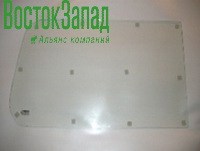 	Оригинальный №: 453 6467 001	Количество на вездеходе: 1 шт.	Вес: 1,5 кг	Стоимость: по запросу	Лобовое стекло, правая сторона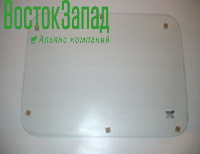 	Оригинальный №: 453 6468 001	Количество на вездеходе: 1 шт.	Вес: 1 кг	Стоимость: по запросу	Резиновый уплотнитель стекла двери передней кабины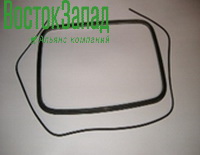 	Оригинальный №: 453 6602 003	Количество на вездеходе: 4 шт.	Вес: 1 кг	Стоимость: по запросу	Тормозные колодки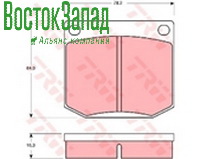 	Оригинальный №: 4536064-802	Количество на вездеходе: 4 компл.	Вес: 1 кг	Стоимость: по запросу	Главный тормозной цилиндр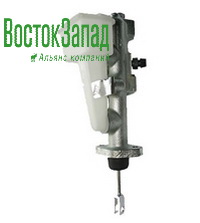 	№ изделия: TTG МВС001	Оригинальный №: 153 6308-801; 2530-01-167-1799	Количество на вездеходе: 1 шт.	Вес: 1 кг	Стоимость: по запросу	Ремкомплект главного тормозного цилиндра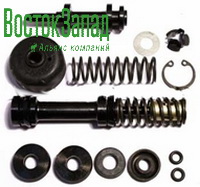 	№ изделия: TTG МВС001	Оригинальный №: 153 6082-606; 2530-99-763-4947	Количество на вездеходе: 1 шт.	Вес: 0,5 кг	Стоимость: по запросу	Спидометр 24v (ориг.)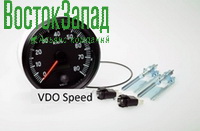 	Оригинальный №: 5692 4635 080	Количество на вездеходе: 1 шт.	Вес: 0,5 кг	Стоимость: по запросу	Тахометр 24v (ориг.)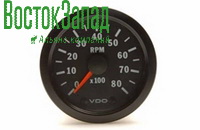 	Оригинальный №: 5692 4666 073	Количество на вездеходе: 1 шт.	Вес: 0,5 кг	Стоимость: по запросу	Форсунка для двигателя МВ 6 цил. 3,0 TD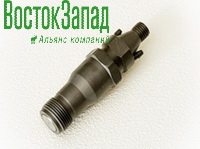 	Модели двигателя: ОМ603.961, ОМ603.971	Оригинальный №: 0 432 217 266 3017291	Количество на вездеходе: 6 шт.	Стоимость: по запросу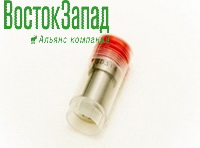 	Распылитель для двигателя МВ 6 цил. 3,0 TD	Модели двигателя: ОМ603.961, ОМ603.971	Оригинальный №: DN0SD314 0434 250 176	Количество на вездеходе: 6 шт.	Стоимость: по запросу	Фара светодиодная ближнего и дальнего света, 45w, IP68, 9-36v, LED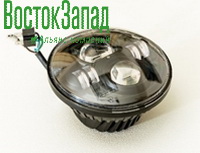 	Оригинальный №: 5921 2048 024	Количество на вездеходе: 2 шт.	Стоимость: по запросу	Фара светодиодная ближнего и дальнего света, 45w, IP68, 9-36v, LED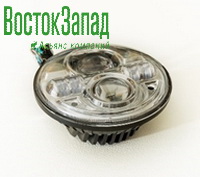 	Оригинальный №: 5921 2048 024	Количество на вездеходе: 2 шт.	Стоимость: по запросу	Задний габаритный фонарь, 9-36v, LED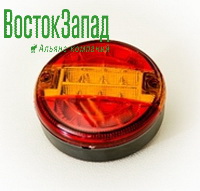 	Оригинальный №: 6220-12-308-4616, 463 7835 801	Количество на вездеходе: 2 шт.	Стоимость: по запросу	Вентилятор печки передней кабины, 24v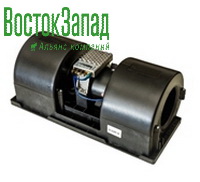 	Оригинальный №: 153 6150 801	Количество на вездеходе: 1 шт.	Стоимость: по запросу	Вентилятор печки задней кабины, 24v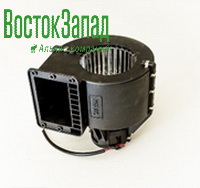 	Оригинальный №: 153 6050 801, 253 6498 801	Количество на вездеходе: 1 шт.	Стоимость: по запросу	Светодиодный фонарь дополнительного освещения, 60w, LED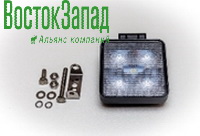 	Размеры: 305 х 90 х 85 мм	Стоимость: по запросу	Сцепное устройство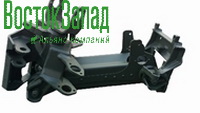 	Оригинальный №: 153 6174 801	Стоимость: по запросу	Демпферный цилиндр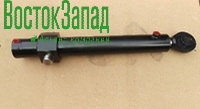 	Оригинальный №: 353 6264 801	Стоимость: по запросу	Подшипник сцепного устройства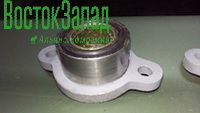 	Оригинальный №: 2184 4221 060	Количество на вездеходе: 4 шт.	Стоимость: по запросу	Подшипник сцепного устройства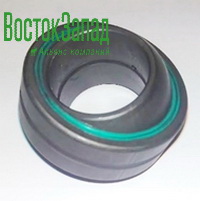 	Оригинальный №: 2184 4234 070	Количество на вездеходе: 4 шт.	Стоимость: по запросу